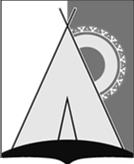 АДМИНИСТРАЦИЯ СЕЛЬСКОГО ПОСЕЛЕНИЯ РУССКИНСКАЯСургутского районаХанты-Мансийского автономного округа - ЮгрыПОСТАНОВЛЕНИЕ«27»  июня 2019 года								                     № 103д. РусскинскаяО внесении изменений в постановление администрации сельского поселенияРусскинская от 11.04.2016 года № 55 "Об утверждении административного регламента предоставления муниципальной услуги "Приём заявлений и выдача документов о согласовании переустройства и (или) перепланировки жилого помещения"В соответствии с Федеральным законом Российской Федерации от 06.10.2003 года № 131-ФЗ «Об общих принципах организации местного самоуправления в Российской Федерации», статьей 23 Жилищного кодекса Российской Федерации от 29.12.2004 № 188-ФЗ, Уставом сельского поселения Русскинская:	1. Внести изменения в постановление администрации сельского поселения Русскинская от 11.04.2016 года № 55 "Об утверждении административного регламента предоставления муниципальной услуги "Приём заявлений и выдача документов о согласовании переустройства и (или) перепланировки жилого помещения" дополнив пункт 2.6.1. Регламента следующим содержанием:	"- протокол общего собрания собственников помещений в многоквартирном доме, содержащий решение об их согласии на перевод жилого помещения в нежилое помещение;- согласие каждого собственника всех помещений, примыкающих к переводимому помещению, на перевод жилого помещения в нежилое помещение".	2. Настоящее постановление обнародовать (опубликовать) и разместить на официальном сайте органов местного самоуправления сельского поселения Русскинская.     	3. Контроль за выполнением настоящего постановления возложить на заместителя главы сельского поселения Русскинская. Глава  поселения                                         		                                     А.Н. Соболев